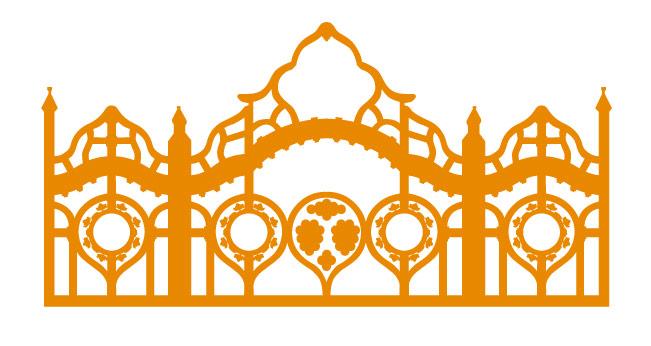 Vakok Egységes Gyógypedagógiai Módszertani Intézménye, Óvodája, Általános Iskolája, Szakiskolája, Készségfejlesztő Iskolája, Fejlesztő Nevelés-Oktatást Végző Iskolája, Kollégiuma és GyermekotthonaHelyi tanterv                                                  Átdolgozta: Hraskó Eszter, Szánthó Ágnes, Páni RóbertTestnevelésAz alapfokú nevelés-oktatás második szakaszába lépve az 1–4. évfolyamon elkezdett sokoldalú pszichomotoros és az ezen keresztül megvalósuló kognitív, affektív-emocionális képesség-összetevők fejlesztése tovább folytatódik. A személyiségformálás – a tanulók életkori sajátosságainak figyelembevételével, a szenzitív időszakokhoz igazodó mozgástartalmakon keresztül – a tanulási, nevelési célokat úgy valósítja meg, hogy közben a NAT kompetenciarendszerében realizálja az Európai Unió kulcskompetenciáinak fejlesztését. Kiemelt terület a személyes és társas kompetencia-összetevők rendszerében a szomatikus egészség, a szocio-emocionális jóllét, a biztonság és az emberi kapcsolatok minősége. A testnevelés tartalmi elemei közé az 5. évfolyamtól belép a sportági alaptechnikák és taktikák rendszere, a hozzájuk kapcsolódó elméleti ismeretekkel, miközben folytatódik a széles spektrumú koordinációsképesség-fejlesztés. A nevelési szakasz elején a kondicionális képességek differenciált fejlesztése itt is elsősorban a mozgáskészségek elsajátításán, játékos gyakorláson keresztül történik, majd később fokozatosan előtérbe kerül az életkori sajátosságokhoz igazodó kondicionális képzés. A mozgástanulás folyamatában fontos szerepet kap az elméleti tudatosítás, az ok-okozati összefüggések ismertetése, mely elősegíti a mentalizációs folyamatokat. Mindez a változó környezeti feltételekhez igazodó, egyre összetettebb mozgássorok hatékony elsajátítását teszi lehetővé. A testi-lelki egészségre nevelés célrendszere a tanulási terület egészét áthatja. A tanulók tovább bővítik az egészséges életvitel alapjaival összefüggő ismereteiket. A közvetlen mozgástapasztalattal szoros kapcsolatban álló elméleti ismeretekkel gyarapodva tudatosul bennük a különböző mozgásformák egészségmegőrző hatása. Tisztában vannak az alapszintű anatómiai, edzéselméleti törvényszerűségekkel (pl. a bemelegítés módja, funkciói), ami a baleset-megelőzés, a biztonságos sportolás, az egészséges testi fejlődés legfőbb záloga. A testi higiéniai tevékenységeket igyekeznek mindennapi szokásrendszerükbe illeszteni, mellyel párhuzamosan a XXI. századi életforma stresszhatásainak kezelésére megfelelő stratégiákat (pl. relaxációs módszerek) sajátítanak el. A tanulóközpontú szemlélettel átitatott oktatási környezetben erősödik a tanulói sportolási kedv, a mozgáshoz fűződő pozitív attitűd. Ehhez kapcsolódóan prioritást kapnak a játékos feladatmegoldások, az élményalapú tananyag-feldolgozás. A változatos munkaformák alkalmazása, a gyakran változó összetételű, képességű heterogén csoportok együttes sporttevékenysége a méltányosság, a társakhoz való alkalmazkodás, a tolerancia, a csapatszellem, az egymás tanításának lehetőségét is magába foglalja. Ez a tanulók társas kapcsolataiban az együttműködésre és kölcsönös tiszteletadásra nevelés célját valósítja meg. A társas mozgásformák egyben az elfogadást, a konfliktuskezelés asszertív eszközeit kínálják. A küzdősportoknak kiemelt szerepük van a gyermek személyiségfejlesztésében. Az ember természetes küzdőmozgásain, húzáson, toláson, kiemelésen alapuló játékok és küzdőfeladatok során a gyermek megtanulja felbecsülni saját és társai erejét, változatos helyzetekhez alkalmazkodik, koncentrációja, tűrőképessége növekszik, miközben a győzelem és kudarc megélésével azonnal értékelheti saját teljesítményét. A változatos küzdőfeladatokban előtérbe kerül az iskolai küzdősportokra jellemző technikák végrehajtása és azok test-test elleni küzdelemben történő kreatív alkalmazása. Ezek az egyszerű mozgásformák esetében szabadon végrehajthatók, mások tanári irányítás mellett, a legnagyobb mozgásbiztonság elérésére törekedve, a balesetveszély minimálisra csökkentése mellett. A tanár-diák interakciókban a pedagógus mintaadó, facilitátor szerepe a tanulók kommunikációs kultúrájának kialakításában realizálódik, mely a kooperatív jellegű gyakorlásban kihat a diákok közötti kommunikáció minőségére is. Mindezen tényezők a mozgással, sportolással kapcsolatban jelentős attitűdformáló erőt jelentenek.  A nevelési-oktatási szakasz végéhez közeledve egyre nagyobb mértékben kapnak szerepet az induktív jellegű feladatmegoldások, melyek a gondolkodást és a problémamegoldó képességeket fejlesztik. A tanulási terület – sajátosságaiból adódóan – folyamatosan fejleszti az önismeretet, az önelfogadás képességét, melynek rendszeresen alkalmazott eszköze – a pedagógus általi előremutató formatív visszajelzések mellett – az ön- és társértékelés. Ezek a folyamatok a 7–8. évfolyamon hozzájárulnak a tanulók saját készség- és képességszintű erősségeinek, illetve hiányosságainak felismeréséhez, ezáltal a képességek tanári segítséggel tudatosan fejleszthetők. A tradicionális sportágak meghatározó szereplőinek, olimpikonjainak megismerésével a tanulókat a nemzeti azonosságtudatra, a haza szeretetére neveljük, amelyben a példaképformálás is hangsúlyos szerepet kap.Az IKT-eszközök a mozgástanulás, a diagnosztika, az egészséges életvezetés kialakításának hatékony segítői, mindemellett a konstruktív jellegű elméleti ismeretszerzést is jelentősen támogatják. Ezzel a tanulók motivációjára és digitáliskompetencia-szintjére gyakorolhatunk pozitív hatást. Az egészségfejlesztés mozgáshoz kapcsolódó eszközrendszerével tudatosítjuk a szabad levegőn, a természetes környezetben folytatott rendszeres testedzés testi és lelki jóllétet erősítő hatását, ami pozitív irányú befolyást gyakorol a tanulók környezettudatos szemléletmódjára. Ezzel a testnevelés hozzájárul a fenntartható jelen és jövő iránti elkötelezettséghez, mint nevelési célhoz.Intézményünk és tantervünk sajátosságai Az intézményünk a WHO (World Health Organization), az IBSA (International Blind Sport Association), valamint az IPC (International Paralympic Committee) által ajánlott látássérült kategóriákat alkalmazza, amelyek ebben a dokumentumban is megjelennek. A felosztás a következő:Egyes szemészeti diagnózis (pl. Buphthalmus, glaucoma, choriorethinitis vagy ROP) esetén ellenjavallt bizonyos mozgások végzése, így a magasabb tornaeszközökről történő leugrás, a nagyobb zökkenéssel járó mozgásvégzés, a fejet érő ütések (pl. fejesugrás) és a légzésvisszatartással történő erőkifejtés. Mindezt figyelembe véve szükséges mérlegelni a tanulók terhelhetőségét és a differenciálás lehetőségét.Amennyiben az intézményünkkel szerződött ortopéd szakorvos a kötelező iskola-egészségügyi szűrésen II.a vagy II.b kategóriába sorolja a tanulókat, a testnevelés órákkal párhuzamosan, vagy azt kiváltva gyógytestnevelés órák keretein belül fejlesztjük őket.A tornaterem környezete megfelel a testnevelés és a gyógytestnevelés speciális igényeinek, a haptikus tájékozódás támogatásának (pl. a tornaterem tapintható vonalazása, dobófal, speciális auditív eszközök).A testnevelés tantárgy a Nemzeti alaptantervben rögzített kulcskompetenciákat az alábbi módon fejleszti:A tanulás kompetenciái: A testnevelés tantárgy eredményességéhez fontos a mély és értő (motoros) tanulás képességének elsajátítása. A motoros tanulásra is igaz, hogy a környezettel kialakult kölcsönhatás eredményeként létrejövő, tartós és alkalmazkodó változás, amely a különböző tanulási formákkal összekapcsolódva a személyiség fejlődésének más területeire is hatást gyakorol. A különböző mozgásformák elsajátítása – különös tekintettel az általános iskola kezdeti szakaszában – jelentős befolyással van a tanuló kognitív fejlődésére, hiszen a mozgásos cselekvés célirányos, komplex kognitív-motoros tevékenység. Hatékony és eredményes motoros tanulás-tanítás csak akkor valósulhat meg, ha annak során figyelembe veszik az életkori és tanulási sajátosságokat, s ha az spirálisan építkező és gyakorlatorientált. A B1, B2, B3 sérültségi fokoknál a mély és értő tanulás képességének elsajátítása, a kognitív fejlesztés, a mozgásos cselekedtetés hatékonysága a Helyi Tantervben megvalósul.A kommunikációs kompetenciák: A testnevelés – az érthetőség, az árnyaltság és a pontosság elvárásainak mentén – fejleszti a nyelvi kommunikáció minőségét. A testnevelésben a kommunikáció általában nehezített körülmények között, felhívó, felszólító módon zajlik, amelynek nem lehet sajátja az erőtlenül formált és artikuláció nélküli beszéd. A tantárgy fejleszti a hallás utáni szövegértés mellett a kommunikáció más formáit is, úgymint a kéz- és karjelzéseket, a testmozgás, a sportolás közbeni gesztusokat, a tekintet és/vagy az arc izmainak játékát. A sporttevékenységek folyamatos metakommunikáció mentén folynak, elég csak a jelzésértékű testtartásokra vagy a távolodó-közeledő mozgások kifejezőerejére gondolni. A B1, B2 sérültségi fokoknál a diákok részéről irreleváns a gesztusokról, valamint a metakommunikációról beszélni. Számukra a részletgazdag verbális közlés a mérvadó. A B3 sérültségi fokon az előbb említett gesztusok és metakommunikáció felhasználható, amennyiben a szemészeti diagnózis ezt megengedi. A szakkifejezések, a helyes terminológia elsajátításával lehetővé válik a procedurális tudás átfordítása a gondolkodás révén tervezhető motoros produktummá. A B1, B2, B3 sérültségi fokoknál az auditív-haptikus megismerési folyamat a tantárgy sajátossága. A tantárgy fejleszti a hallás utáni szövegértést, a szakkifejezések és helyes terminológiák alapvető elsajátítását, amelyre ráépítjük a következő évfolyamok mozgásnevelését.A digitális kompetenciák: Az információs és tudástársadalom korában meghatározóan fontos, hogy a korszerű digitális eszközök hogyan épülnek be a nevelés, az oktatás és a képzés tanítási-tanulási folyamataiba. A digitális kompetencia főbb területeinek ‒ digitális jelenlét, életvezetés és produktivitás ‒ fejlesztése a testnevelésnek és egészségfejlesztésnek is egyik kiemelt célja. A digitális kompetencia a testnevelés tantárgy esetében is elengedhetetlen, példaként említhető a teljesítménymonitorozás, a mozgáselemzés, az információkeresés, -szűrés és -feldolgozás digitális eszközökkel történő megvalósítása. A B1, B2, B3 sérültségi fokoknál megvalósul ennek a kompetenciának a fejlesztése a Helyi Tantervünkben. A testnevelés óra keretében különféle hanganyagokat használunk fel a mozgás fejlesztésére és monitorozására.A matematikai, gondolkodási kompetenciák: A motoros tanulás során elsősorban a cselekvéses tényező dominál, de a hatékonysága és eredményessége – a verbális metódusok által – a kognitív komponensektől is függ. A beszéd és a gondolkodás kapcsolata révén válik lehetővé a motoros tevékenységekkel összefüggő ismeretek és tapasztalatok tárolása, felidézése. A nyelvhasználat teszi lehetővé a mozgásos cselekvéstanuláshoz szükséges ideomotoros kép, a gondolati modell kialakítását, tervezését. A kreatív feladatmegoldásokon alapuló problémamegoldó gondolkodás egyaránt megjelenik a nyílt jellegű mozgáskészségek (pl. sportjátékok) változatos döntéshozatali játékhelyzeteiben és a kognitív típusú testnevelési játékokban (pl. táblajátékok mozgásos változatai). A B1, B2, B3 sérültségi fokoknál úgy valósulnak meg a célkitűzések, hogy a tanulóinkat önálló és kreatív feladatvégzésre vezetjük rá a zenei és gimnasztikai ritmusok ötvözésével.A személyes és társas kapcsolati kompetenciák: A testnevelés tantárgy a személyes és társas kompetenciák fejlesztésének egyik terepe. Az iskolának fejlesztenie szükséges a szomatikus egészséggel, a társas-érzelmi jólléttel, a biztonsággal kapcsolatos kompetenciákat. A fejlesztés kiterjed a testi jóllét és a motoros teljesítőképesség kialakítására is. A tantárgy tanulásának és tanításának jelentős közösségfejlesztő hatása van. Külön kiemelendők a csapatsportokban fontos szerepet játszó együttműködési formák, a közösséget alakító tényezők (a közös célkitűzések, a közös gyakorlás élménye, a teljesítmény egyént és csapatközösséget formáló szerepe, a csapaton belüli összetartozás és egymásrautaltság stb). A B1, B2, B3 sérültségi fokoknál az alsó tagozaton elsajátított alapokat fejlesztjük tovább az adaptált és speciális sportágak sajátságos sportágspecifikus szabályrendszerével kiegészítve és azokat tanórán alkalmazzuk.A kreativitás, a kreatív alkotás, önkifejezés és kulturális tudatosság kompetenciái: Az iskola a kiemelkedő sportszakemberek és sportolók által létrehozott kreatív produktumok megismerésének egyik helye, ami az alkotó produkálás biztosításával támogatja, hogy a tanuló értelmezni tudja a sporteredmények személyes és társadalmi életre gyakorolt hatását. A tanuló ezeknek a kompetenciáknak az elsajátításával képessé válik arra, hogy saját tanulási tevékenységében is értékesnek tartsa a testnevelés, az egészségfejlesztés kreatív ötleteit és produktumait. Önmaga kreatív alkotásokat hoz létre (pl. alkotóképes játéktevékenység vagy bemelegítő gyakorlatok és edzésprogramok összeállítása) a tanulási tevékenység ezen területén, és elsajátítja a fizikai aktivitás, a testedzés és a sportolás rekreációt támogató elemeit. A tanuló megtanulja értékként kezelni az olimpiai eszmét, az olimpiai játékokon elért eredményeket. Értékesnek tartja a magyar, az európai és a világ testkulturális örökségét. A B1, B2, B3 sérültségi fokoknál úgy valósulnak meg a célkitűzések, mert tanári vezetéssel a tanulók megismerkednek a szemészeti diagnózisuknak megfelelő indikált mozgástevékenységgel, szemészeti higiéniájával, a paralimpiai sportmozgalommal, látássérült paralimpikonok tevékenységeivel, eredményeivel.Munkavállalói, innovációs és vállalkozói kompetenciák: A testnevelés és egészségfejlesztés a tanuló ügyességét, erejét, állóképességét, szomatikus, mentális és érzelmi teherbírását fejlesztve teszi képessé az egyént a különböző munkatevékenységek elvégzésére. A sporttevékenység hozzájárul a munkaerkölcsi tulajdonságok (például fegyelmezettség, közösségi szemlélet, lelkiismeretesség, felelősségteljesség, munkaszeretet) kialakításához. A testnevelésben és a sportban alkalom nyílik a bátorságot, a kockázatot, az önállóságot, a monotóniatűrést és az innovációt igénylő tevékenységekre, a vállalkozáshoz szükséges kezdeményezőkészség alkalmazására és a határozott viselkedésre. Az önállóságot igénylő, döntési helyzeteket biztosító sportolás a tanulót hozzásegíti, hogy a munkavégzés során is hasonló módon cselekedjen. A testedzés, a sportolás – a szabadidő egészséges eltöltésén keresztül, rekreatív hatásával – elősegíti a munka utáni pihenést, kikapcsolódást és regenerálódást. A B1, B2, B3 sérültségi fokoknál a NAT céljai úgy valósulnak meg, hogy a pályaorientációs megismerési tevékenységei mentén mentális és motoros képességeiket fejlesztjük, azért, hogy az önmagukkal szembeni elvárásaikat, elképzelt életpályájukat reálisan vizionálják. Munkánkkal kialakítjuk bennük azt az igényt, hogy az életük során képesek legyenek megszervezni és önálló rekreációs tevékenységeket végezni.Az iskolai testnevelés óra keretén belül megvalósuló könnyített testnevelés esetében - amelyen egészségi állapotváltozásuk miatt ideiglenesen, illetve tartósan csökkent teljesítőképességű tanulók vesznek részt – a testnevelő tanárnak az egészségi állapotot és az abból adódó egyéni sajátosságot maximálisan figyelembe véve, differenciáltan kell megvalósítania a fejlesztési feladatokat. Ezekhez a fejlesztési feladatokhoz nyújt segítséget a gyógytestnevelés témakör.A korszerű gyógytestnevelés szemlélet, amely szakít az eddigi korrekciós gyakorlatok túlsúlyára épülő tananyagtartalommal, indokolttá teszi a mindennapos testnevelés szerves részként való megjelenését a kerettantervben. A korszerű szemléletben elvárásként jelenik meg a korrekciós gyakorlatokkal egyenlő arányban megjelenő, a kerettantervben megvalósuló témakörök elsajátítása a gyógytestnevelésre utalt tanulók körében is. A fentiek indokolják, hogy minden témakör mellett megjelennek a gyógytestnevelés specifikus gyakorlatelemei. Az önállóan megjelenő „Gyógytestnevelés” témakör csak az ezen a területen érintett tanulókra vonatkozik, mely külön órakeretben valósul meg. A gyógytestneveléssel kapcsolatos órakeret meghatározásához ad segítséget „A témakörök áttekintő táblázata” kiegészítő szövege.Az 5-8. évfolyamon a gyógytestnevelés területén elvárás az egyéni és differenciált gyakorlatok tudatos végrehajtása, valamint, hogy a tanulók az egészségük fejlesztése érdekében tudatosan alkalmazzák a szabadidős és sportjátékokat. A gyakorlások során kiemelten jelenik meg a kontrollált légzés, a pulzusszámlálás és a relaxáció.A tanulók mozgáshoz fűződő pozitív attitűdjének kialakítása érdekében az értékelés alapja a különböző sportági mozgáskészségekben, valamint a motorikus képességekben a tanuló önmagához mért fejlődése. A tanultsági szint méréséhez fontosak a különböző pontérték-táblázatok, számszerűsített vagy grafikonos statisztikai eljárások, de az egyes próbákon és teszteken elért eredmények mellett legalább olyan fontos az érzelmi-akarati tényezők figyelembevétele az értékelés, osztályozás során.5–6. évfolyamAz 5. évfolyamba lépő diákok testi fejlődésében a fiúk és a leányok között jellemző különbségek még nem mutatkoznak. A leányok egy hosszú (9 éves kortól tartó), mérsékelt ütemű megnyúlási szakasz közepén, míg a fiúk a pubertáskort megelőző testalkati telítődési szakaszban járnak. A két nem terhelhetősége közel azonos. A 11–12 éves diákok, a sokoldalú alapokra építkezve, eredményesen tanulnak új sportági technikákat mind a zárt, mind a nyílt jellegű mozgáskészségekben. Mozgásigényük igen jelentős, figyelmük, koncentrálóképességük tartós, ami az időhatékony óraszervezéssel tovább segíti a pszichomotoros tanulási folyamatokat. A korosztály kondicionális képzésében kiemelt szerepet kap a gerincoszlop tartóizmainak, a törzs általános erő-állóképességének folyamatos fejlesztése. Fontos az aerob állóképesség kezdetben játékos formájú, majd egyre inkább tartós futással történő növelése, ugyanakkor az intenzív anaerob munkavégzés kerülendő. A koordinációs képességek közül kiemelten fejleszthető a ritmusérzék, az egyensúlyozó képesség, a téri tájékozódó képesség, emellett a nyílt jellegű mozgásformákban megmutatkozó összekapcsolási-átállási képesség is dinamikusan javul. A sportjátékok oktatásában a technikai képzés mellett megjelennek az emberelőnyös és létszámazonos kisjátékok alaptaktikai elemei (add és fuss; szélességi és mélységi mozgások), először célfelület nélkül, majd célfelülettel. Továbbra is hangsúlyos szerepet kapnak a sportjátékokat előkészítő testnevelési játékok. Az ízületi és izomzati mozgékonyság a prepubertás idején még mindkét nemnél jól fejleszthető, így ebben az időszakban a dinamikus és statikus nyújtó hatású feladatokkal egyaránt eredményes a rendszeres gyakoroltatás, ezzel is elősegítve a biomechanikailag helyes testtartás kialakítását.Az önvédelmi és küzdősportok a test-test elleni játékos küzdőgyakorlatok megtanításán túl a sportági képzésre helyezik a hangsúlyt. Míg az eddigi játékok és feladatok olyan játékos mozgásformákon keresztül csináltak kedvet a küzdelemhez, melyek a különböző küzdősportok mozgástechnikáihoz hasonló elemeket tartalmaztak, most a judo mozgásanyagára kerül a hangsúly. Délelőtt az önvédelmi és küzdősportok alapjainak oktatása történik, délután specializált környezetben a sportágspecifikum oktatása történik. E gyakorlatok kondicionális képességfejlesztő hatásai elsősorban az erő-állóképesség, a gyorsaság fejlesztésében érezhetők, valamint a gerincoszlop tartóizmai, a hát- és a hasizmok erősítése terén, valamint a gerinc egészséges, fiziológiás tartásának javításában realizálódnak. A karate lazító és nyújtó gyakorlatai a csípő- és bokaízület, valamint az egész alsó végtag ízületi mozgástartományának növelésével járulnak hozzá az egészséges fejlődéshez. Az önvédelmi és küzdősportok a koordinációfejlesztés szempontjából elsősorban a kognitív koordinációs képességeket fejlesztik az ellenfél eltérő mozgására adott folyamatosan változó reakciók miatt. A téri tájékozódó képesség, a reakcióképesség, a ritmusképesség, a kinesztézis, a mozgásszabályozó és átalakító képesség folyamatos fejlődésen mennek át a sportági mozgásanyag tanítása révén. A test-test elleni küzdelem tekintetében továbbra is kiemelt fejlesztési terület a tanuló személyisége, hiszen a sportági technikák nagy koncentrációval történő végrehajtása az önuralom és akaraterő próbája elé állítja a tanulót.Az 5–6. évfolyam tanulóinak példaképválasztó igénye a megfelelő irányba terelve elősegíti a hosszú távú elköteleződésüket a szabadidős és/vagy versenysport felé. A tanulók a versengésen alapuló mozgásformákat szeretik, melyek ‒ jól megszervezett, kooperációs elemekben gazdag, a társak eltérő képességeit tiszteletben tartó, a fair play szellemiségét prioritásként kezelő viselkedésmintákkal ‒ kontrollált módon kiválóan gyakoroltathatók. Oktatásmódszertani szempontból a tanórák jelentős részét a mozgásos tartalmak bemutatásán, bemutattatásán alapuló képi, vizuális forrásokra épülő direkt oktatási stratégiák jellemzik, de megjelennek már az indirekt módszertani elemek is.A tanulók a gyógytestnevelés mozgásformáiban ‒ a korrekciós gimnasztika gyakorlatok mellett ‒ elsajátítják a nyújtó hatású, valamint az egyéni sajátosságokat figyelembe vevő, optimális aerob terhelést biztosító gyakorlatokat, melyek elváltozásukra, betegségükre nézve is kedvező hatásúak. A testnevelési játékokkal párhuzamosan megismerkednek az állapotuk javulását szolgáló szabadidős és sportjátékokkal is.A testnevelés tanulása hozzájárul ahhoz, hogy a tanuló a nevelési-oktatási szakasz végére:MOZGÁSKULTÚRA-FEJLESZTÉSa tanult alapvető mozgásformák kombinációiból álló cselekvéssorokat változó térbeli, időbeli, dinamikai feltételek mellett készségszinten kivitelezi;a tanult mozgásforma készségszintű kivitelezése közben fenntartja érzelmi-akarati erőfeszítéseit;minden sporttevékenységében forma- és szabálykövető attitűddel rendelkezik, ez tevékenységének automatikus részévé válik.MOTOROSKÉPESSÉG-FEJLESZTÉSa motoros képességeinek fejlődési szintje révén képes az összhang megteremtésére a cselekvéssorainak elemei között;relatív erejének birtokában képes a sportágspecifikus mozgástechnikák koordinált, készségszintű kivitelezésére;az alapvető mozgásainak koordinációjában megfelelő begyakorlottságot mutat, és képes a változó környezeti feltételekhez célszerűen illeszkedő végrehajtásra;a (meg)tanult erő-, gyorsaság-, állóképesség- és ügyességfejlesztő eljárásokat tanári irányítással tudatosan alkalmazza.VERSENGÉSEK, VERSENYEKa versengések és a versenyek közben toleráns a csapattársaival és az ellenfeleivel szemben, ezt tőlük is elvárja;a versengések és a versenyek közben közösségformáló, csapatkohéziót kialakító játékosként viselkedik.PREVENCIÓ, ÉLETVITELmegoldást keres a különböző veszély- és baleseti források elkerülésére;tanári segítséggel, egyéni képességeihez mérten, tervezetten, rendezetten és rendszeresen fejleszti keringési, légzési és mozgatórendszerét;ismeri a tanult mozgásformák gerinc- és ízületvédelmi szempontból helyes végrehajtását;a családi háttere és a közvetlen környezete adta lehetőségeihez mérten tervezetten, rendezetten és rendszeresen végez testmozgást.EGÉSZSÉGES TESTI FEJLŐDÉS, EGÉSZSÉGFEJLESZTÉSa higiéniai szokások terén teljesen önálló, adott esetben segíti társait;az életkorának és alkati paramétereinek megfelelően tervezett, rendezett és rendszeres, testmozgással összefüggő táplálkozási szokásokat alakít ki.Az 5. és 6. évfolyamon a testnevelés tantárgy alapóraszáma: 360 óraA témakörök áttekintő táblázata: A gyógytestnevelő tanárok a fejlesztési terv készítésekor az egyéni mozgásfejlesztés óraszámát az éves testnevelésre felhasználható óraszám 30–50%-ában állapíthatják meg a többi témakör óraszámának terhére. Témakör: Gimnasztika és rendgyakorlatok – prevenció, relaxáció Javasolt óraszám: 8 óraTanulási eredményekA témakör tanulása hozzájárul ahhoz, hogy a tanuló a nevelési-oktatási szakasz végére:tervezetten, rendezetten és rendszeresen végez a biomechanikailag helyes testtartás kialakítását elősegítő gyakorlatokat.A témakör tanulása eredményeként a tanuló:megnevez és bemutat egyszerű relaxációs gyakorlatokat;a mindennapi sporttevékenységébe tudatosan beépíti a korrekciós gyakorlatokat;a helyes testtartás egészségre gyakorolt pozitív hatásai ismeretében önállóan is kezdeményez ilyen tevékenységet.Fejlesztési feladatok és ismeretekA leggyakrabban alkalmazott statikus és dinamikus gimnasztikai elemek elnevezésének, technikai végrehajtásának önálló alkalmazása4-8 ütemű szabad-, társas és kéziszergyakorlatok bemutatás utáni önálló végrehajtásra törekvő pontos és rendszeres kivitelezése2-3 gyakorlatból álló gimnasztikai gyakorlatsor összeállítása tanári kontrollalAlakzatok (oszlop-, vonal-, kör- és szétszórt alakzat) alkalmazó gyakorlásaMenet- és futásgyakorlatok különböző alakzatokbanMozgékonyság, hajlékonyság fejlesztése statikus és dinamikus szabad-, társas és kéziszer- és egyszerű szergyakorlatokkal (zsámoly, pad, bordásfal)A biomechanikailag helyes testtartás kialakítását elősegítő gyakorlatok összeállítása segítséggel, azok gyakorlásaA tartó- és mozgatórendszer izomzatának erősítését, nyújtását, ellazulását szolgáló gyakorlatok összeállítása segítséggel, azok helyes végrehajtásaLégzőgyakorlatok összeállítása segítséggel, azok végrehajtásaA gyakorlatvezetési módszerek megértése, a gyakorlatok tanári utasításoknak megfelelő végrehajtásaA nyugalomban lévő és bemelegített izomzat tulajdonságainak megismerése, a fáradt izmok lehetséges sérüléseinek (izomhúzódás, izomszakadás, izomgörcs, izomláz) ok-okozati tényezők szerinti beazonosításaKülönböző testrészek bemelegítését szolgáló gyakorlatok közös, majd önálló (kis tanári segítséggel) összeállítása, végrehajtásaa terhelések utáni nyújtó gyakorlatok jelentőségének megismeréseA stressz fogalmának, fajtáinak beazonosítása, pozitív megküzdési stratégiáinak megismeréseAz egyszerűbb relaxációs technikák elsajátítása és alkalmazásaEgyszerű és összetett gimnasztikai gyakorlatok zenéreGIMNASZTIKAI TANANYAGAz előző évfolyamokon tanultak, valamint:2-4 gyakorlatelemet tartalmazó 4-8 ütemű szabad-, kéziszer-, társas - és egyszerű szergyakorlatok (pad, labda, bot, zsámoly, bordásfal).6-8 gyakorlatból álló szabadgyakorlat- füzér.RENDGYAKORLAT TANANYAGAz alapvető munkafegyelem és egyszerű szervezés szempontjából legfontosabb rendgyakorlatok:sorakozó (alakzatok),vonulás,tiszteletadás helyben.Vonulások ütem- és lépéstartással.Megindulás és megállás. Menetből átmenet futásba.Nyitódások és záródások helyben, járás közben.Fogalmakmenet- és futásgyakorlatok; oszlop-, sor-, kör-, szétszórt alakzat; szergyakorlatok, utasítás, szóban közlés, bemutatás, bemutattatás, relaxáció, stresszkezelés, izomhúzódás, izomszakadás, izomgörcs, izomláz, keringésfokozásA gyógytestnevelés/egyéni mozgásfejlesztés-órán a gimnasztikai gyakorlatok során a tanulók ismerik, elsajátítják azokat a gyakorlatelemeket, 2-4-8 ütemű gyakorlatokat, amelyek az elváltozásuk, betegségük pozitív irányú megváltozását elősegítő izmokat erősíti, illetve nyújtja, továbbá hozzájárulnak a biológiailag helyes testtartás kialakításához. Megismerik és alkalmazzák azokat a relaxációs gyakorlatokat, amelyek pozitívan hatnak elváltozásukra, betegségükre. Témakör: 	Atlétikai jellegű feladatmegoldásokJavasolt óraszám: 8 óraTanulási eredményekA témakör tanulása hozzájárul ahhoz, hogy a tanuló a nevelési-oktatási szakasz végére:a rajttechnikákat a játékok, a versengések és a versenyek közben készségszinten használja;ellenőrzött tevékenység keretében rendszeresen mozog, edz, sportol a szabad levegőn, egyúttal tudatosan felkészül az időjárás kellemetlen hatásainak elviselésére sportolás közben;tervezetten, rendezetten és rendszeresen végez a biomechanikailag helyes testtartás kialakítását elősegítő gyakorlatokat.A témakör tanulása eredményeként a tanuló:futótechnikája – összefüggő cselekvéssor részeként – eltérést mutat a vágta- és a tartós futás közben;magabiztosan alkalmazza a távol- és magasugrás, valamint a kislabdahajítás és súlylökés – számára megfelelő – technikáit.Bizonyos szemészeti diagnózisoktól függően ellenjavallt a nagyobb zökkenéssel járó mozgásvégzés, így az elugrás/leugrás (pl. buphthalmus, glaucoma, choriorethinitis vagy ROP esetén).Fejlesztési feladatok és ismeretekBizonyos szemészeti diagnózisoktól függően ellenjavallt a huzamosabb ideig tartó légzésvisszatartással végzett erőkifejtés, így a függeszkedések és a nagyobb zökkenéssel járó mozgásvégzés, mint az elugrás/leugrás (pl. buphthalmus, glaucoma, choriorethinitis vagy ROP esetén).Futóiskolai és futófeladatok egyenesen és íven, előre, hátra, oldalra mozgás közben 20–40 m hosszanUgrófeladatok el- és felugrással, akadályokra és akadályok átugrásávalRajtgyakorlatok, rajtversenyek különböző testhelyzetekből, térdelőrajt 20–30 m kifutással időre, sprintfutások 30–60 m-en időreVáltófeladatok alsó és felső váltással párban és csapatban, helyben és mozgás közbenDobógyakorlatok 1–3 kg-os tömött labdával fekvésben, ülésben, térdelésben, állásban, beszökkenéssel, dobások különböző eszközökkel (labdák, karikák, szivacsgerely, szoknyás labda, sípoló rakéta)Távolugrás lépő technikával, rövid nekifutásból emelt elugró helyről és elugró gerendáról 4–10 lépés nekifutásbólFelugrások egy lábról gumiszalagra, lécre, szemből és oldalról nekifutással 5–7 lépésből, átlépő, hasmánt technikávalAz állóképesség, a szívműködés és a testtömegkontroll összefüggéseinek megismeréseFolyamatos futások egyenletes ritmusban és tempóváltással 8-10 percen keresztülAz atlétika főbb versenyszabályainak megismerése, gyakorlatban történő alkalmazásaATLÉTIKAI TANANYAGFutások:rajt féltérdelő támaszból,vágtafutás,tartósfutás,futás feladatokkal.futóiskola (sarok-, térdemelés, keresztlépés).Szökdelések és ugrásokhelyből távol- és magasugrás,magas- és távolugrás rövidített nekifutásból,sorozatugrások egy és páros lábon,ugrások rövid nekifutással akadály felett (B2-B3),helyből ugrások szerre, szekrényen, zsámolyon fel- és leugrások, átugrások kéztámasszalDobásokhajítások, lökések, vetések, célba és távolba,kislabdahajítás járásból felvett kidobóállás kísérletekkel,hajítási kísérletek páros karral,tömöttlabda lökés kétkarral, melltől.Fogalmakelrugaszkodó láb, lendítő láb, térdelőrajt, hibás rajt, váltójel, váltótávolság, tempóérzék, pulzus, átlépő technika, lépő technika, nekifutási távolság, optimális sebesség, kidobási vonal, bástya, dobószektor, hasmánt technikaA gyógytestnevelés/egyéni mozgásfejlesztés-órán atlétikai jellegű feladatokkal tovább fejleszthető a tanulók állóképessége. A differenciált, egyénre (szabott) adaptáltan megvalósuló futó-, szökdelő- és ugrófeladatok elősegítik a keringési rendszer és a mozgásműveltség fejlesztését. A dobógyakorlatok differenciált alkalmazásával jól fejleszthető a tanulók törzsizomzata. Témakör: Torna jellegű feladatmegoldásokJavasolt óraszám: 2 óraTanulási eredményekA témakör tanulása hozzájárul ahhoz, hogy a tanuló a nevelési-oktatási szakasz végére:tervezetten, rendezetten és rendszeresen végez a biomechanikailag helyes testtartás kialakítását elősegítő gyakorlatokat;a mindennapi sporttevékenységébe tudatosan beépíti a korrekciós gyakorlatokat;a helyes testtartás egészségre gyakorolt pozitív hatásai ismeretében önállóan is kezdeményez ilyen tevékenységet;a torna, a ritmikus gimnasztika, tánc és aerobik jellegű mozgásformákon keresztül tanári irányítás mellett fejleszti esztétikai-művészeti tudatosságát és kifejezőképességét.A témakör tanulása eredményeként a tanuló:segítségadással képes egy-egy általa kiválasztott tornaelem bemutatására és a tanult elemekből önállóan alkotott gyakorlatsor kivitelezésére.Fejlesztési feladatok és ismeretekBizonyos szemészeti diagnózisoktól függően ellenjavallt a huzamosabb ideig tartó légzésvisszatartással végzett erőkifejtés, így a függeszkedések és a nagyobb zökkenéssel járó mozgásvégzés, mint az elugrás/leugrás (pl. buphthalmus, glaucoma, choriorethinitis vagy ROP esetén).A téri tájékozódó képesség és egyensúlyérzék, valamint a torna jellegű feladatmegoldások szempontjából fontos motorikus képességek (erő, ízületi mozgékonyság, izomérzékelés) további fejlesztéseA gyakorlás biztonságos körülményeinek megteremtéseA cselekvési biztonság növeléseSegítségadás tanítása, tanulásaIgényesség kialakítása az esztétikus test iránt, valamint a „tornászos” mozgás elsajátításáraA rendelkezésre álló és a célnak megfelelő tornaszereken (pl. Tornapad, zsámoly), statikus testhelyzetek, támlázások, támaszcserék, lendületek, ellendülések, fellendülések, fel-, le- és átugrások végrehajtása, szemészeti diagnózis alapú differenciálássalPreakrobatikus és akrobatikus elemek, egyensúlyi elemek, gurulások, emelések, fellendülések, billenések, átfordulások végrehajtásaGimnasztikus elemek – lépések, járások, testsúlyáthelyezések, szökkenések, ugrások, fordulatok – kivitelezéseEgyensúlyozási gyakorlatok megvalósítása helyben helyzetváltoztatásokkal és különböző kartartásokkal, valamint helyváltoztatással eltérő irányokba tornapadon, zsámolyon és egyéb kisegítő tornaeszközökönMászókulcsolással mászás (rúdon, kötélen), vándormászás lefelé; függeszkedési kísérletek, mászóversenyekTORNA TANANYAGTámaszhelyzetek és gyakorlatok talajon, szereken (pad, zsámoly, kiegészítő tornakészlet).Állás támaszhelyzetben (tarkón, fejen, segítséggel kézen), diagnózis függvényében.Támaszugrások (kiegészítő tornakészleten).Függéshelyzetek és -gyakorlatok kötélen, szereken, rúdon és kiegészítő tornakészleten.Mászások kötélen és rúdon.Kúszással, átbújással kapcsolatos feladatok talajon, pad és társ alatt. Talicskázás.Sorozatgurulások előre, hátra, diagnózis függvényében.Hátsó guggolótámaszból (bordásfal, fal előtt) járás lábbal kézzállás felé és vissza.Támlázások mellső és hátsó fekvőtámaszban haladással.Fogalmakfüggeszkedés, támlázás, fejállás, talajgyakorlat, terpeszleugrás, érintőjárás, hármaslépés, fellendülés, ellendülés, billenés, átfordulás, zsugorkanyarlati átugrás, guggoló átugrásA gyógytestnevelés/egyéni mozgásfejlesztés-órán a torna jellegű gyakorlatok a kontraindikált gyakorlatok kivételével elősegítik a törzsizomzat fejlesztését, a biomechanikailag helyes testtartás kialakítását. Témakör: 	SportjátékokJavasolt óraszám: 8 óraTanulási eredményekA témakör tanulása hozzájárul ahhoz, hogy a tanuló a nevelési-oktatási szakasz végére:a rajttechnikákat a játékok, a versengések és a versenyek közben készségszinten használja;egészséges versenyszellemmel rendelkezik, és tanári irányítás vagy ellenőrzés mellett képes a játékvezetésre.A témakör tanulása eredményeként a tanuló:a sportjátékok előkészítő kisjátékaiban tudatosan és célszerűen alkalmazza a technikai és taktikai elemeket;a testnevelési és sportjáték közben célszerű, hatékony játék- és együttműködési készséget mutat;a tanult testnevelési és népi játékok mellett folyamatosan, jól koordináltan végzi a választott sportjátékokat.Fejlesztési feladatok és ismeretekKét választott sportjáték alapvető sportágspecifikus technikai és alaptaktikai elemeinek, szabályainak elsajátításaFolyamatos csapatjáték kialakítása könnyített szabályok mellettA sportjátékok különböző döntési helyzeteiben a csapat érdekeinek figyelembevételével a legmegfelelőbb megoldások kiválasztására, együttműködésre való törekvés1-1 elleni játékszituációkban a labdagurítások, büntetőlövések alapelveinek tudatos alkalmazásaEmberelőnyös (2-1, 3-1, 3-2) és létszámazonos (2-2, 3-3) kisjátékokban a szélességi és mélységi labda nélküli támadó mozgások és támadó lábmunka gyakorlásaKisjátékokban speciális stratégiai elemek elsajátításaA sportjátékokban megjelenő egyéni és csapatrész támadó, védekező alaptaktikai és ezekre épülő technikai elemeinek (területvédekezés, a csapatterület zónára bontása) megismerése, gyakorlásaVak, aliglátó és gyengénlátó diákok esetébe torballt, goalballt vagy vakfocit tanítjuk, mint adaptált sportágat. SPORTJÁTÉKOK TANANYAGAgoalball, torballlabda nélküli, spotágspecifikus tájékozódáslabda nélküli technikai elemek, alaphelyzeteksportágspecifikus labda átadások labda nélküli támadó lábmunkatámadó lábmunka labdávalgurítás fajtákalapvető sportágspecifikus szabályok, vezényszavakalapstratégiák védekezéskor, támadáskorvakfocilabda nélküli, spotágspecifikus tájékozódáslabda nélküli technikai elemek, alaphelyzeteksportágspecifikus labda átadások labda nélküli támadó lábmunkatámadó lábmunka labdávallövésfajták alapvető sportágspecifikus szabályok, vezényszavakalapvető sportágspecifikus szabályok, vezényszavakalapstratégiák védekezéskor, támadáskorshowdownasztal megismeréseütő és ütőfogásokütésfajtákalapstratégiák védekezéskor, támadáskoralapvető sportágspecifikus szabályok, vezényszavakTovábbi sportjátékokFogójátékok.Küzdőjátékok párban és csapatban.Egyéni, sor- és váltóversenyek futással, szökdeléssel, akadályok leküzdésével, eszközzel.Labdajátékok:labdavezetés kézzel, lábbal,a labda célba juttatása,átadás, átvétel,KidobókTestnevelési játékok: futball, kosárlabda és szivacskézilabda alapvető játékelemei (B2, B3)FogalmakSpeciális védőmunka, tájékozódás vonalakon, vonalazás, támadó lábmunka, passzok és fajtái, labdaátadások, labdafelkészítések, gurításfajták, labdavezetés lábbal, pontrúgások, rúgások célra, ütőfogás.A gyógytestnevelés/egyéni mozgásfejlesztés-órán a különböző mozgásszervi elváltozással, illetve belgyógyászati betegséggel rendelkező tanulók megismerkednek a sportjátékok adaptált formáival. A megismert sportjátékok adekvát alkalmazása elősegíti a rendszeres testedzés beépítését a mindennapi életbe, az egészségi állapot és a teljesítőképesség pozitív irányú megváltozását. A gyógytestnevelés-óra keretében a sportjátékok rekreációs lehetőségként és az élethosszig tartó fizikai aktivitásra való felkészülés részeként jelennek meg.Témakör: Testnevelési és népi játékokJavasolt óraszám: 2 óraTanulási eredményekA témakör tanulása hozzájárul ahhoz, hogy a tanuló a nevelési-oktatási szakasz végére:a rajttechnikákat a játékok, a versengések és a versenyek közben készségszinten használja;a testnevelési és sportjáték közben célszerű, hatékony játék- és együttműködési készséggel rendelkezik;egészséges versenyszellemmel rendelkezik, és tanári irányítás vagy ellenőrzés mellett képes a játékvezetésre.A témakör tanulása eredményeként a tanuló:a sportjátékok előkészítő kisjátékaiban tudatosan és célszerűen alkalmazza a technikai és taktikai elemeket;a tanult testnevelési és népi játékok mellett folyamatosan, jól koordináltan végzi a választott sportjátékokat.Fejlesztési feladatok és ismeretekA testnevelési játékok baleset-megelőzési szabályainak tudatosítása, következetes betartásaA figyelemmegosztást igénylő egyszerű fogó- és futójátékokban (pl. keresztező fogó, mozgásutánzó fogók, labdavezetéses fogók) a teljes játékteret felölelő mozgásútvonalak kialakítása, az üres területek felismerése, a játéktér határainak érzékeléseA tanulók fokozott kreativitására, együttműködésre épülő, összetett kimentési módokat megvalósító fogójátékok gyakorlásaLabdás manipulatív mozgásformákkal (pl. labdavezetés) megvalósuló dinamikus és statikus akadályokat felhasználó fogó- és futójátékokban az irányváltoztatások, az elindulások-megállások, cselezések ütközés nélküli megvalósításaA labdával és egyéb eszközökkel történő manipulatív mozgásformák gyakoroltatása egyénileg, párban és csoportokban, a mozgásvégrehajtás hibaszázalékának csökkentésére törekedve, időkényszer bekapcsolásával1-1 elleni játékhelyzetek kialakítására épülő testnevelési játékok gyakorlásaStatikus és dinamikus célfelületek eltalálására törekvő, a sportjátékok speciális mozgástartalmaira épülő dobások, rúgások, ütések változatos tömegű és méretű eszközöket felhasználva, egyéni és csapatjátékokbanAz egyszerű és összetett sportági technikák gyakorlása a páros és csoportos játékokban (pl. váltó- és sorversenyek)Az egyszerű és választásos reakcióidőt fejlesztő páros és csoportos versengések alkalmazásaA logikai, algoritmikus és egyéb problémamegoldó gondolkodást igénylő mozgásos játékok gyakorlása (pl. amőba váltóversenyben)A támadó és védő szerepek alkalmazását elősegítő páros és csoportos versengésekCélfelületre törekvő emberfölényes és létszámazonos pontszerző kisjátékokban a támadó szerepek gyakorlása, a védőtől való elszakadás gyors iram- és irányváltásokkalCélfelületre törekvő emberfölényes és létszámazonos pontszerző kisjátékokban a védő szerepek gyakorlása (a passzsávok lezárása, a labdás emberrel szembeni védekezés, az emberfogás alapjai, a célfelület védelme)A tartó- és mozgatórendszer izomzatának erősítése, kúszásokat, mászásokat, statikus helyzeteket tartalmazó váltó- és sorversenyekkel, futó- és fogójátékokkalNéptánc – szabadon választhatóA táncos motívumok összefűzése adott ritmusképletek interpretálásávalMozgásmemória fejlesztése hosszabb motívumsorok betanulásával, végrehajtásávalDunai táncdialektusból választott csárdás, ugrós és verbunk táncok mozgáselemeinek, kulturális értékeinek megismeréseFogalmaklaza és szoros emberfogás, szélességi mozgás, mélységi mozgás, elszakadás a védőtől, célfelület védelme, algoritmikus gondolkodás, ütempassz, testcselA gyógytestnevelés/egyéni mozgásfejlesztés-órán keretében a különböző mozgásszervi elváltozással, illetve belgyógyászati betegséggel rendelkező tanulók megismerkednek azokkal a testnevelési és népi játékokkal, amelyeket elváltozásuktól, illetve betegségüktől függetlenül végezhetnek. A megismert testnevelési és népi játékok adekvát alkalmazása elősegíti a rendszeres testedzés beépítését a mindennapi életbe, az egészségi állapot és a teljesítőképesség, a testedzéssel kapcsolatos attitűd pozitív irányú megváltozását.Témakör: Önvédelmi és küzdősportokJavasolt óraszám: 8 óraTanulási eredményekA témakör tanulása hozzájárul ahhoz, hogy a tanuló a nevelési-oktatási szakasz végére:egészséges versenyszellemmel rendelkezik, és tanári irányítás vagy ellenőrzés mellett képes a játékvezetésre.A témakör tanulása eredményeként a tanuló:a küzdő jellegű feladatokban életkorának megfelelő asszertivitást mutatva tudatosan és célszerűen alkalmazza a támadó és védő szerepeknek megfelelő technikai elemeket;Fejlesztési feladatok és ismeretekA küzdő jellegű feladatok balesetvédelmi szabályainak következetes betartásaKüzdőjátékok közben a tervszerű gondolkodás és a kreativitás, a hatékony problémamegoldás fejlesztéseA küzdőfeladatokban az életkornak megfelelő asszertivitás kialakítása a társak iránti tisztelet és tolerancia megtartása mellettA guggolásban, térdelésben és egyéb fekvésből kiinduló helyzetekben végrehajtható, a reakcióidőt, a gyorsaságot, az egyensúlyérzéket, az erőt fejlesztő társérintés nélküli és társérintéses páros küzdőjátékok, játékos feladatmegoldások szabálykövető végrehajtásaA küzdőjátékokban jellemző támadó és védő szerepek gyakorlását elősegítő, a gyorsaságot, az egyszerű reagálási képességet, az egyensúlyérzéket fejlesztő páros, csoportos és csapat jellegű feladatmegoldások alkalmazása társérintés bekapcsolásávalEgy- és kétkezes lefogások (csuklófogás, átkarolás) elleni védekező mozgások gyakorlásaEszköz-, majd társemelés technikájának elsajátítása (egyenes derék, lábbal emelés), diagnózis függvényébenAz eséstechnikák vezető műveleteinek, baleset-megelőzést szolgáló legfontosabb technikai mozzanatainak elméleti tudatosításaElőre, hátra és oldalra történő esések gyakorlása fokozatosan emelkedő súlyponti helyzetből indítva egyénileg, majd társakkalOldalra esés technikájának elsajátítása oldalterpeszállásból indulva mindkét iránybaAz alsó tagozaton már elsajátított biztonságos eséstechnika tovább mélyítése, a cselgáncs sportágból adaptált egyszerű, páros küzdőjátékok alkalmazása, diagnózis függvényébenDzsúdóSzabadulási kísérletek (20-25 mp) leszorítástechnikákbólFöldharcjátékok leszorítástechnikák végrehajtására törekedveFogalmaklefogás, rézsútleszorítás, oldalsó leszorítás, kibújás, oldalsó leszorítások, tatami, tompítás, birkózófogás, fogáskeresés, fogásbontás, egyensúlybontás, társemelés.A gyógytestnevelés/egyéni mozgásfejlesztés-órán megismeri az önvédelmi és küzdősportok azon technikai gyakorlatait, amelyek az egészségi állapotával kapcsolatban nem ellenjavalltak és alkalmazásukkal növelheti a tartó- és mozgatószervrendszer izomzatának erejét, fejleszti az állóképességét és mozgásműveltségét. A különböző technikai gyakorlatok elősegítik a rendszeres sport és testmozgás megszeretését, az adekvát mozgások elsajátítását.Témakör: 	Alternatív környezetben űzhető mozgásformák Javasolt óraszám: 36 óraTanulási eredményekA témakör tanulása hozzájárul ahhoz, hogy a tanuló a nevelési-oktatási szakasz végére:nyitott az alapvető mozgásformák újszerű és alternatív környezetben történő felhasználására, végrehajtására.A témakör tanulása eredményeként a tanuló:ellenőrzött tevékenység keretében rendszeresen mozog, edz, sportol a szabad levegőn, egyúttal tudatosan felkészül az időjárás kellemetlen hatásainak elviselésére sportolás közben;a szabadban végzett foglalkozások során nem csupán ügyel környezete tisztaságára és rendjére, hanem erre felhívja társai figyelmét is.Fejlesztési feladatok és ismeretekA szabadban végezhető sportágak ismeretének bővítése (futás, túrázás, tájfutás parkban párban, lovaglás, asztalitenisz, jóga, kerékpározás/tandemkerékpározás) Téli és nyári rekreációs sportok megismerése, jártasság szintű elsajátítása (síelés, szánkózás, korcsolyázás, kajakozás, túrakenuzás) A térképolvasás alapjainak, a tájolók megfelelő használatának elsajátítása, a turistajelzések megismerése, alkalmazása segítséggel Tanári segítséggel erdei tornapályák, szabadtéri kondipark gépeinek használataSzabadtéri akadálypályák leküzdéseA környezet- és természetvédelmi szabályok betartása és betartatása, a környezettudatos gondolkodás kialakítása TÁJÉKOZÓDÁS-TANULÁS TANANYAGAHelyes test- és fejtartás gyakorlása.Helyes járás.Járás egyenes irányban.Járás megadott irányba önállóan teremben, az iskola épületében, az udvaron.Ismert környezetben megadott pontok elérése az irányok ismeretében.Védekező kartartás.Egyenes felületek kézháttal történő követése.Égtájak ismerete.Fordulások, fordulatok.Az óra számlapjának ismerete, azzal megegyező irányokban tájékozódás.Leejtett tárgyak megkeresése.Akusztikus, taktilis és egyéb támpontok felismerése, megnevezése.Szinkronban végzett mozgások (pl. járás közben guruló labda kikerülése).Hallási figyelmet fejlesztő játékok (pl. "Várfoglaló").Fogalmaktermészetjárás, vízi túra, környezetvédelem, tájfutás, erdei tornapálya.A gyógytestnevelés/egyéni mozgásfejlesztés-órán a szabadtéri foglalkozások során a különböző mozgásszervi elváltozással, illetve belgyógyászati betegséggel rendelkező tanulók megismerkednek olyan testgyakorlatokkal, sportokkal, amelyeket elváltozásuk, illetve betegségük ellenére végezhetnek. A megismert szabadban végzett sportok, testgyakorlatok adekvát alkalmazása elősegíti a rendszeres testedzés beépítését a mindennapi életbe, az egészségi állapot és a teljesítőképesség pozitív irányú megváltozását.Témakör: Úszás (Amennyiben adottak a feltételek.)Javasolt óraszám: 72 óra Tanulási eredményekA témakör tanulása hozzájárul ahhoz, hogy a tanuló a nevelési-oktatási szakasz végére:a helyes testtartás egészségre gyakorolt pozitív hatásai ismeretében önállóan is kezdeményez ilyen tevékenységet.a mindennapi sporttevékenységébe tudatosan beépíti a korrekciós gyakorlatokatA témakör tanulása eredményeként a tanuló:az elsajátított egy (vagy több) úszásnemben helyes technikával, készségszinten úszik;rendszeresen végez számára megfelelő vízi játékokat, és hajt végre úszástechnikákat;tudatosan, összehangoltan végzi a korrekciós gyakorlatait és uszodai tevékenységét, azok megvalósítása automatikussá, mindennapi életének részévé válik.Fejlesztési feladatok és ismeretekAz öltözői rend és az uszodai magatartás, valamint a helyes higiéniai, öltözködési szokások automatizálásaA balesetek megelőzésére tett intézkedések megismeréseA kitartás, önfegyelem és küzdőképesség, valamint az állóképesség és a monotóniatűrés továbbfejlesztéseA vízben végezhető játékok tanulása, az úszások megszerettetéseA korábban elsajátított úszásnem(ek) gyakorlása, technikájának javítása (amennyiben a tanuló az 1–4. osztályban tanult úszni)Választott újabb úszásnem(ek) megtanulása és folyamatos gyakorlásaHátúszórajt és a fejesugrás elsajátítása Merülési versenyek, úszóversenyekA folyamatos úszások távolságának, időtartamának fokozatos növeléseSegédeszközök felhasználásával, folyamatos hibajavítással, felzárkóztatással a tanulási folyamat hatékonyságának növeléseDifferenciált gyakorlás az egyéni fejlődésnek és a pszichés állapotnak megfelelőenBizonyos szemészeti diagnózis mellett ellenjavalltak a fejet érő erős ütéseket előidéző feladatok, mint a fejesugrás (pl. buphthalmus, glaucoma, choriorethinitis vagy ROP esetén).ÚSZÁS TANANYAGAz eddig elsajátított úszni tudás és vízbiztonság továbbfejlesztése.Játékok a vízben.Egy további úszásnem technikai alapjai.Fogalmakúszásnem, hátúszórajt, taposás, intenzív úszás, állóképesség.A gyógytestnevelés/egyéni mozgásfejlesztés-órán a hát- és gyorsúszás technikajavító gyakorlatai, valamint az egyéb vízben végzett gyakorlatok mellett megjelenik a mellúszás differenciált alkalmazása is. A különböző úszásnemek alkalmazásával a tanuló elváltozásainak figyelembevételével valósul meg a tartó- és mozgatószervrendszer izomzatának erősítése, a légzőrendszer fejlesztése, az állóképesség növelése.Témakör: Gyógytestnevelés/egyéni mozgásfejlesztésJavasolt óraszám: A jogszabályokban és a helyi tantervben rögzítettnek megfelelően Tanulási eredményekA témakör tanulása hozzájárul ahhoz, hogy a tanuló a nevelési-oktatási szakasz végére:nyitott az alapvető mozgásformák újszerű és alternatív környezetben történő felhasználására, végrehajtására;ellenőrzött tevékenység keretében rendszeresen mozog, edz, sportol a szabad levegőn, egyúttal tudatosan felkészül az időjárás kellemetlen hatásainak elviselésére sportolás közben;az elsajátított egy (vagy több) úszásnemben helyes technikával, készségszinten úszik;a tanult testnevelési és népi játékok mellett folyamatosan, jól koordináltan végzi a választott sportjátékokat;egészséges versenyszellemmel rendelkezik, és tanári irányítás vagy ellenőrzés mellett képes a játékvezetésre;tudatosan, összehangoltan végzi a korrekciós gyakorlatait és uszodai tevékenységét, azok megvalósítása automatikussá, mindennapi életének részévé válik;rendszeresen végez számára megfelelő vízi játékokat, és hajt végre úszástechnikákat;megnevez és bemutat egyszerű relaxációs gyakorlatokat;a szabadban végzett foglalkozások során nem csupán ügyel környezete tisztaságára és rendjére, hanem erre felhívja társai figyelmét is.A témakör tanulása eredményeként a tanuló:tervezetten, rendezetten és rendszeresen végez a biomechanikailag helyes testtartás kialakítását elősegítő gyakorlatokat;a mindennapi sporttevékenységébe tudatosan beépíti a korrekciós gyakorlatokat;a helyes testtartás egészségre gyakorolt pozitív hatásai ismeretében önállóan is kezdeményez ilyen tevékenységet.Fejlesztési feladatokA gyógytestnevelés/egyéni mozgásfejlesztés fejlesztési feladatai megjelennek a különböző témakörökbe ágyazottan, annak szerves részeként. Az ott felsorolt feladatok végrehajtása során, illetve azokon kívül az alábbi fejlesztési feladatokat kell megvalósítani:A helyes légzéstechnika elsajátításaEgyszerűbb légzőgyakorlatok összeállításaA helyes testséma kialakítását szolgáló gyakorlatok pontos végrehajtása segítségadással, majd anélkülA biomechanikailag helyes testtartás kialakítása, megtartása, tudatosításaA 4-5 gyakorlatból álló, a biomechanikailag helyes testtartást kialakítását elősegítő gyakorlatsor önálló összeállítása kis tanári segítséggelÖsszetett korrekciós gimnasztikai gyakorlatok pontos elsajátítása, önálló végrehajtása, alkalmazásaA tartó- és mozgatószervrendszer izomzatának, mozgékonyságának (hajlékonyságának) fejlesztését szolgáló különböző testgyakorlatok önálló összeállítása tanári segítséggel, azok tudatos, pontos végrehajtásaAz állóképesség-fejlesztés jelentőségének felismerése, kitartásra nevelésMozgás- és terheléshatárok megismertetése, azok növelését szolgáló tevékenységek megismerése, végrehajtásaAz egészségi állapot változását pozitívan és negatívan befolyásoló (kontraindikált) mozgások megismertetése a különböző testgyakorlatok elsajátításán keresztülFogalmakvázizomzat, izomérzékelés, önállóan végzett otthoni gyakorlatok, kontraindikált gyakorlatok, légzőizmokWHO által meghatározott kategóriákIBSA, IPC által ajánlott kategóriákVakok, akiknek látásteljesítménye (vízusa) 0, fényt sem érzékelnek.B1Aliglátók (fényérzékenyek, ujjolvasók, nagytárgylátók), akiknek szemüveggel korrigált látásélessége 0,1-ig terjed és a Csapody VII. Olvasópróba eredménytelen, valamint, akiknek a látásteljesítménye több 0,1-nél, de látóterük 20°-nál szűkebb, szembetegségük súlyos fokú.B2Gyengénlátók, akiknek szemüveggel korrigált látásélessége 0,1-0,33 között, vagy több (0,4-0,5), de látóterük 20°-nál szűkebb, valamint, akiknek 0,1 alatt van a látásélességük, de optikai segédeszközök segítségével a Csapody VII. Olvasópróbának megfelelnek.B3Témakör neveJavasolt óraszám:5. osztályJavasolt óraszám:
6. osztályGimnasztika és rendgyakorlatok – prevenció, relaxáció 88Atlétikai jellegű feladatmegoldások88Torna jellegű feladatmegoldások22Sportjátékok88Testnevelési és népi játékok22Önvédelmi és küzdősportok88Úszás7272Alternatív környezetben űzhető mozgásformák (délutáni foglalkozás) 3636Összes óraszám: 144+36144+36